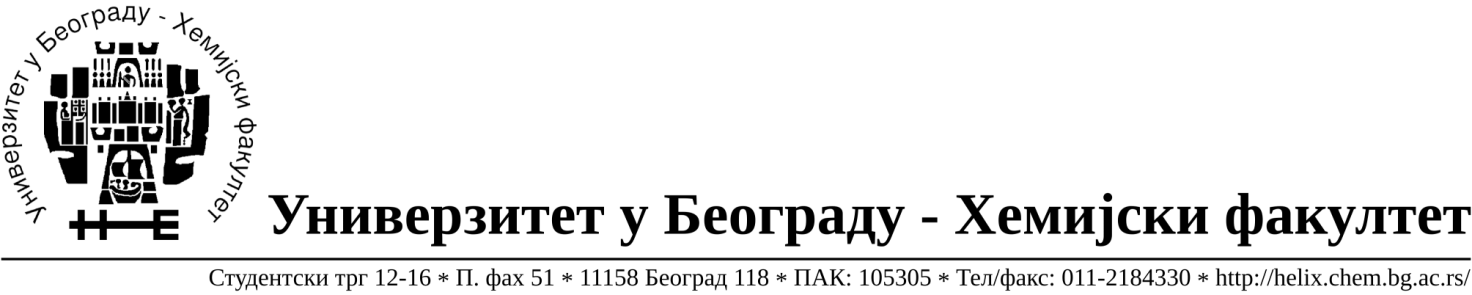 Број: 821/1Датум: 03.09.2019.годинeКОНКУРСНА ДОКУМЕНТАЦИЈАЈАВНА НАБАКА МАЛЕ ВРЕДНОСТИ Јавна набавка добро – Набавка и уградња резервних делова за хибридни масени спектрометар LTQ Orbitrap XL са Acella UHPLC и easy-nanoLC II системимаЈАВНА НАБАВКА бр. 29/19Београд, септембар 2019. годинеНа основу члана 39. и 61. Закона о јавним набавкама („Сл.гласник РС” број 68/15), (у даљем тексту: Закон), члана 6. Правилника о обавезним елементима конкурсне документације у поступцима јавних набавки и начину доказивања испуњености услова („Сл. гласник РС“број 29/2013, 104/2013, 86/15 и 41/2019), Одлуке о покретању поступка јавне набавке мале вредности, број 821/1 oд 27.08.2019. године, и Решења о образовању Комисије за спровођење поступка јавне набавке мале вредности, број 821/2 oд 27.08.2019. године, Комисија за спровођење поступка јавне набавке мале вредности,припремила је:КОНКУРСНА ДОКУМЕНТАЦИЈАза поступак јавне набавке мале вредности добро – Набавка и уградња резервних делова за хибридни масени спектрометар LTQ Orbitrap XL са Acella UHPLC и easy-nanoLC II системима за потребе Хемијског факултета Универзитета у Београду, ОРН – Масени спектрометри- 38433100-0Конкурсна документација садржи:Поглавље	Назив поглавља	страна I 	Општи подаци о јавној набавци………………………………………….	3 II 	              Подаци о предмету јавне набавке…………………………………………	3 III	Врста, техничке карактеристике, количина и опис добара, квалитет,		начин спровођења контроле и обезбеђења гаранције квалитета, 	рок испоруке добара, место испоруке добара...........................................	3 IV 	Услови за учешће у поступку јавне набавке из члана 75. и 76. ………	5  	Закона и упутство како се доказује испуњеност тих услова	а) Образац изјаве понуђача о испуњавању услова(Образац бр.1)..........   	8	б) Образац изјаве подизвођача о испуњавању услова (Образац бр.2)...  	9 ц) Образац изјаве понуђача из групе понуђача о испуњавању услова   (Образац бр.3)............................................................................................. 	10 V 	Упутство понуђачима како да сачине понуду......................................   	11 VI 	Образац понуде (Образац бр.4)................................................................     21 VII 	Модел уговора .........................................................................................     	27 VIII 	Образац трошкова припреме понуде (Образац бр.5)...........................     	31 IX 	Образац изјаве о независној понуди (Образац бр.6)...........................      	32X	Образац изјаве о поштовању обавеза из чл.75.ст.2. Закона	(Образац бр.7).........................................................................................	33I ОПШТИ ПОДАЦИ О ЈАВНОЈ НАБАВЦИ1. Подаци о наручиоцуНаручилац: : Универзитет у Београду –Хемијски факултет, Адреса: Студентски трг 12-16, БеоградИнтернет страница:.www.chem.bg.ac.rs2. Врста поступка јавне набавкеПредметна јавна набавка се спроводи у поступку јавне набавке мале вредности, у складу са Законом и подзаконским актима којима се уређују јавне набавке.3. Предмет јавне набавке Предмет јавне набавке су добро – Набавка и уградња резервних делова за хибридни масени спектрометар LTQ Orbitrap XL са Acella UHPLC и easy-nanoLC II системима.4. Напомена уколико је у питању резервисана јавна набавкаПредметна јавна набавка није резервисана.5. КонтактЉиљана Секулић, ljilja@chem.bg.ac.rs телефон 011/3336803II ПОДАЦИ О ПРЕДМЕТУ ЈАВНЕ НАБАВКЕ1. Предмет јавне набавкеПредмет јавне набавке број 29/19 су добро – Набавка и уградња резервних делова за хибридни масени спектрометар LTQ Orbitrap XL са Acella UHPLC и easy-nanoLC II системима, ОРН – Масени спектрометри- 38433100-02. ПартијеПредмет јавне набавке није обликован по партијама.III                             ВРСТА, ТЕХНИЧКЕ КАРАКТЕРИСТИКЕ, КВАЛИТЕТ, КОЛИЧИНА И ОПИС, НАЧИН СПРОВОЂЕЊА КОНТРОЛЕ И ОБЕЗБЕЂИВАЊА ГАРАНЦИЈЕ КВАЛИТЕТА, РОК ИЗВРШЕЊА, МЕСТО ИЗВРШЕЊА И СЛ.ТЕХНИЧКЕ КАРАКТЕРИСТИКЕ1.Врста набавкеПонуђач ће за потребе корисника, вршити набавку и уградњу резервних делова за хибридни масени спектрометар LTQ Orbitrap XL са Acella UHPLC и easy-nanoLC II системима, произвођача Thermo Scientific.2. Техничке карактеристике 3. КвалитетУслуга у погледу квалитета, мора да одговара стандардима који важе у земљама ЕУ и Републике Србије. Понуђач преузима пуну одговорност за обезбеђење квалитета, у
складу са документацијом произвођача.	Понуђач прихвата, да контролу квалитета извршене услуге, квалитета и цене уграђеног или испорученог резервног дела и потрошни материјал извршава Наручилац.Минимална понуђена гаранција на испоручене или уграђене резервне делове и потрошни материјал је преносива произвођачка гаранција, односно гаранција коју произвођач преноси на понуђача.4. Количина и опис предмета јавне набавкеПредмет јавне набавке је добро – Набавка и уградња резервних делова за хибридни масени спектрометар LTQ Orbitrap XL са Acella UHPLC и easy-nanoLC II системима произвођача Thermo Scientific.5. Начин спровођења контроле и обезбеђивања гаранције квалитетаУ складу са одредбама докумената из тачке 3 овог поглавља конкурсне документације.6. Рок извршења набавкеУ року од најкасније 6 недеља од дана од захтева наручиоца.7. Место извршења набавкеНа адреси Наручиоца , Студентски трг 12-16, 11000 Београд . IV 	УСЛОВИ ЗА УЧЕШЋЕ У ПОСТУПКУ ЈАВНЕ НАБАВКЕ ИЗ ЧЛАНА 75. И 76. ЗАКОНА И УПУТСТВО КАКО СЕ ДОКАЗУЈЕ ИСПУЊЕНОСТ ТИХ УСЛОВА1. УСЛОВИ ЗА УЧЕШЋЕ У ПОСТУПКУ ЈАВНЕ НАБАВКЕ ИЗЧЛАНА. 75. И 76. ЗАКОНА1.1. Право на учешће у поступку предметне јавне набавке имa понуђач који испуњавa обавезне услове за учешће у поступку јавне набавке дефинисане чланом 75. Закона, и то:1) Да је регистрован код надлежног органа, односно уписан у одговарајући регистар (члан 75. став.1. тачка 1) Закона);2) Да он и његов законски заступник није осуђиван за неко од кривичних дела као члан организоване криминалне групе, да није осуђиван за кривична дела против привреде, кривична дела против животне средине, кривично дело примања или давања мита, кривично дело преваре(члан 75. став 1. тачка 2) Закона);3) Да је измирио доспеле порезе, доприносе и друге јавне дажбине у складу са прописима Републике Србије или стране државе када има седиште на њеној територији (члана 75. став 1. тачка 4) Закона);4) Да има важећу дозволу надлежног органа за обављање делатности која је предмет јавне набавке, ако је таква дозвола предвиђена посебним прописом(чл.75. ст. 1. тач. 5) Закона)5) Понуђач је дужан да при састављању понуде изричито наведе да је поштовао обавезе које произлазе из важећих прописа о заштити на раду, запошљавању и условима рада, заштити животне средине, као и да нема забрану обављања делатности која је на снази у време подношења понуде (члан 75. став 2. Закона).1.2. Понуђач који учествује у поступку предметне јавне набавке, мора испунити и додатне услове за учешће у поступку јавне набавке, дефинисане чланом 76. Закона, и то:Услов: Понуђач мора да има успостављен систем управљања квалитетом (ИСО 9001)Услов: Понуђач је дужан да у оквиру своје понуде достави уговор закључен са произвођачем/овлашћеним дистрибутером или овлашћење, за учествовање у предметном поступку издато од стране произвођача/овлашћеног дистрибутера(Ауторизација).1.3. Уколико понуђач подноси понуду са подизвођачем, у складу са чланом 80. Закона, подизвођач мора да испуни обавезне услове из члана 75. став 1. тачка 1) до 4) Закона.1.4. Уколико понуду подноси група понуђача, сваки понуђач из групе понуђача, мора да испуни обавезне услове из члана 75. став 1. тачка 1) до 4) Закона, а додатне услове испуњавају заједно.2. УПУТСТВО КАКО СЕ ДОКАЗУЈЕ ИСПУЊЕНОСТ УСЛОВА Испуњеност обавезних услова за учешће у поступку предметне јавне набавке, у складу са чланом 77. став 4. Закона, понуђач доказује достављањем Изјаве (Образац број 1.), којом под пуном материјалном и кривичном одговорношћу потврђује да испуњава услове за учешће у поступку јавне набавке из члана 75. став 1. тачка 1) до 4) Закона, дефинисане овом конкурсном документацијом.Испуњеност услова из. члана 75. став 2. Закона о јавним набавкама понуђач доказује достављањем Изјаве о поштовању обавеза из чл.75.ст.2. Закона (Образац бр 7) која је саставни део конкурсне документације)Изјава мора да буде потписана од стране овлашћеног лица понуђача и оверена печатом.Уколико Изјаву потписује лице које није уписано у регистар као лице овлашћено за заступање, потребно је уз понуду доставити овлашћење за потписивање.Испуњеност додатних услова за учешће у поступку предметне јавне набавке, дефинисане чланом 76. Закона, понуђач доказује достављањем следећих доказа:Услов: Понуђач мора да има успостављен систем управљања квалитетом (ИСО 9001), Доказ: Важећи сертификат ИСО 9001 у неовереној копији.Услов: Понуђач је дужан да у оквиру своје понуде достави уговор закључен са произвођачем/овлашћеним дистрибутером или овлашћење, за учествовање у предметном поступку издато од стране произвођача/овлашћеног дистрибутера(Ауторизација), Доказ:Поседовање важећег уговора или овлашћења да је понуђач овлашћен за продају и сервис предметне лабораторијске опреме.Понуђач који достави изјаву, у смислу члана 77. став 4. Закона, НЕ ДОСТАВЉА ДОКАЗЕ из члана 77. став 1. и 2. Закона.Уколико понуђач подноси понуду са подизвођачем, понуђач је дужан да достави Изјаву подизвођача (Образац број 2.), потписану од стране овлашћеног лица подизвођача.Уколико понуду подноси група понуђача, Изјава мора бити потписана од стране овлашћеног лица сваког понуђача из групе понуђача (Образац број 3.).Наручилац може пре доношења одлуке о додели уговора да тражи од понуђача, чија је понуда оцењена као најповољнија, да достави на увид оригинал или оверену копију свих или појединих доказа о испуњености услова.Ако понуђач у остављеном примереном року, који не може бити краћи од 5 (пет) дана, не достави на увид оригинал или оверену копију тражених доказа, наручилац ће његову понуду одбити као неприхватљиву.Понуђач није дужан да доставља на увид доказе који су јавно доступни на интернет страницама надлежних органа.Понуђач је дужан да, без одлагања, писмено обавести наручиоца о било којој промени у вези са испуњеношћу услова из поступка јавне набавке, која наступи до доношења одлуке, односно закључења уговора, односно током важења уговора о јавној набавци и да је документује на прописани начин.Образац број 1.3. ОБРАЗАЦ ИЗЈАВЕ О ИСПУЊАВАЊУ УСЛОВА ИЗ ЧЛАНА 75. ЗАКОНАИЗЈАВА ПОНУЂАЧАО ИСПУЊАВАЊУ УСЛОВА ИЗ ЧЛАНА 75. ЗАКОНА У ПОСТУПКУ ЈАВНЕ НАБАВКЕ МАЛЕ ВРЕДНОСТИУ складу са чланом 77. став 4. Закона, под пуном материјалном и кривичном одговорношћу, као заступник понуђача, дајем следећуИ З Ј А В УПонуђач                              [навести назив понуђача]у поступку јавне добро – Набавка и уградња резервних делова за хибридни масени спектрометар LTQ Orbitrap XL са Acella UHPLC и easy-nanoLC II системима, јн број 29/19, испуњава све услове из члана 75. Закона, односно услове дефинисане конкурсном документацијом за предметну јавну набавку,и то:1) Да је регистрован код надлежног органа, односно уписан у одговарајући регистар (члан 75. став.1. тачка 1) Закона);2) Да он и његов законски заступник није осуђиван за неко од кривичних дела као члан организоване криминалне групе, да није осуђиван за кривична дела против привреде, кривична дела против животне средине, кривично дело примања или давања мита, кривично дело преваре(члан 75. став 1. тачка 2) Закона);3) Да је измирио доспеле порезе, доприносе и друге јавне дажбине у складу са прописима Републике Србије или стране државе када има седиште на њеној територији (члана 75. став 1. тачка 4) Закона).Место: 	 	Понуђач:				_______________________Датум: _________________				 (потпис овлашћеног лица)Напомена: Уколико понуду подноси понуђач самостално, Изјава мора бити попуњена и потписана од стране овлашћеног лица понуђача.Образац број 2.4. ОБРАЗАЦ ИЗЈАВЕ О ИСПУЊАВАЊУ УСЛОВА ИЗ ЧЛАНА 75. ЗАКОНА ЗА ПОДИЗВОЂАЧАИЗЈАВА ПОДИЗВОЂАЧАО ИСПУЊАВАЊУ УСЛОВА ИЗ ЧЛАНА 75. ЗАКОНА У ПОСТУПКУ ЈАВНЕ НАБАВКЕ МАЛЕ ВРЕДНОСТИУ складу са чланом 77. став 4. Закона, под пуном материјалном и кривичном одговорношћу, као заступник подизвођача,дајем следећуИ З Ј А В УПонуђач                              [навести назив понуђача]у поступку јавне набавке добро – Набавка и уградња резервних делова за хибридни масени спектрометар LTQ Orbitrap XL са Acella UHPLC и easy-nanoLC II системима, јн број 29/19, испуњава све услове из члана 75. Закона, односно услове дефинисане конкурсном документацијом за предметну јавну набавку,и то:1) Да је регистрован код надлежног органа, односно уписан у одговарајући регистар (члан 75. став.1. тачка 1) Закона);2) Да он и његов законски заступник није осуђиван за неко од кривичних дела као члан организоване криминалне групе, да није осуђиван за кривична дела против привреде, кривична дела против животне средине, кривично дело примања или давања мита, кривично дело преваре(члан 75. став 1. тачка 2) Закона);3) Да је измирио доспеле порезе, доприносе и друге јавне дажбине у складу са прописима Републике Србије или стране државе када има седиште на њеној територији (члана 75. став 1. тачка 4) Закона).Место: 	 Датум: 		Подизвођач:(потпис овлашћеног лица)Напомена:1. Изјаву доставља само онај понуђач који подноси понуду са подизвођачем2. Уколико понуђач подноси понуду са подизвођачем, Изјава мора бити потписана од стране овлашћеног лица подизвођача.3. У случају ангажовања више подизвођача, образац изјаве фотокопирати у довољном броју примерака и попунити за сваког подизвођача.Образац број 3.5. ОБРАЗАЦ ИЗЈАВЕ О ИСПУЊАВАЊУ УСЛОВА ИЗ ЧЛАНА 75.ЗАКОНА ЗА СВАКОГ ПОНУЂАЧА ИЗ ГРУПЕ ПОНУЂАЧАИЗЈАВА ПОНУЂАЧА ИЗ ГРУПЕ ПОНУЂАЧА О ИСПУЊАВАЊУ УСЛОВА ИЗ ЧЛАНА 75 ЗАКОНА У ПОСТУПКУ ЈАВНЕ НАБАВКЕ МАЛЕ ВРЕДНОСТИУ складу са чланом 77. став 4. Закона, под пуном материјалном и кривичном одговорношћу, као заступник понуђача,дајем следећуИ З Ј А В УПонуђач                              [навести назив понуђача]у поступку јавне набавке добро – Набавка и уградња резервних делова за хибридни масени спектрометар LTQ Orbitrap XL са Acella UHPLC и easy-nanoLC II системима, јн број 29/19, испуњава све услове из члана 75. и Закона, односно услове дефинисане конкурсном документацијом за предметну јавну набавку,и то:1) Да је регистрован код надлежног органа, односно уписан у одговарајући регистар (члан 75. став.1. тачка 1) Закона);2) Да он и његов законски заступник није осуђиван за неко од кривичних дела као члан организоване криминалне групе, да није осуђиван за кривична дела против привреде, кривична дела против животне средине, кривично дело примања или давања мита, кривично дело преваре(члан 75. став 1. тачка 2) Закона);3) Да је измирио доспеле порезе, доприносе и друге јавне дажбине у складу са прописима Републике Србије или стране државе када има седиште на њеној територији (члана 75. став 1. тачка 4) Закона).Место: 	 Датум: 		Понуђач(потпис овлашћеног лица)Напомена:Изјаву достављају само они понуђачи који подносе заједничку понуду.У случају подношења заједничке понуде, сваки понуђач из групе понуђача мора да испуни обавезне услове, док додатне услове понуђачи из групе понуђача испуњавају заједно.Уколико понуду подноси група понуђача, образац изјаве фотокопирати у довољном броју примерака и попунити за сваког члана из групе понуђача.Изјава мора бити потписана од стране овлашћеног лица сваког понуђача из групе понуђача.V 	УПУТСТВО ПОНУЂАЧИМА КАКО ДА САЧИНЕ ПОНУДУ1. ПОДАЦИ О ЈЕЗИКУ НА КОЈЕМ ПОНУДА МОРА ДА БУДЕ САЧИЊЕНАПонуђач подноси понуду на српском језику. Сви обрасци, изјаве и документи који седостављају уз понуду морају бити на српском језику осим важећег уговора закљученог са произвођачем/овлашћеним дистрибутером или овлашћење за учествовање у предметном поступку издато од стране произвођача/овлашћеног дистрибутера (Ауторизација).Уколико су документи изворно на страном језику, морају бити преведени на српски језик и оверени од стране овлашћеног судског тумача.2. НАЧИН НА КОЈИ ПОНУДА МОРА ДА БУДЕ САЧИЊЕНАПонуда се доставља у писаном облику, у једном примерку, на обрасцу из конкурсне документације и мора бити јасна и недвосмислена, читко попуњена – откуцана или написана неизбрисивим мастилом, потписана од стране овлашћеног лица понуђача. Уколико понуђач начини грешку у попуњавању, дужан је да грешку, односно погрешан текст, прецрта једном хоризонталном цртом и правилно попуни, тј. упише нови текст, а место начињене грешке парафира.Понуда се саставља тако што понуђач уписује тражене податке у обрасце који су саставни део конкурсне документације. Подаци који нису уписани у приложене обрасце, односно подаци који су уписани мимо образаца неће се уважити, и таква понуда ће бити одбијена. Понуда са припадајућом документацијом, доставља се непосредно или путем поште, у запечаћеној коверти, на адресу наручиоца ‐ Универзитет у Београду, Хемијски факултет, Београд, Студентски трг број 12-16, са назнаком на лицу коверте »ПОНУДА ЗА ЈАВНУ НАБАВКУ ДОБРО – НАБАВКА И УГРАДЊА РЕЗЕРВНИХ ДЕЛОВА ЗА ХИБРИДНИ МАСЕНИ СПЕКТРОМЕТАР LTQ ORBITRAP XL СА ACELLA UHPLC И EASY-NANOLC II СИСТЕМИМА, ЈН БРОЈ 29/19 ‐ НЕ ОТВАРАТИ«, поштом или лично, сваког радног дана од 09 – 15 сати, у Секретаријату наручиоца соба број 335, приземље. На полеђини коверте обавезно навести назив и адресу понуђача, број телефона, име и презиме лица за контакт. У случају да понуду подноси група понуђача, на полеђини коверте је потребно назначити да се ради о групи понуђача и навести називе и адресу свих учесника у заједничкој понуди, број телефона, име и презиме лица за контакт.Коверта мора бити тако затворена да се, приликом отварања, са сигурношћу може утврдити да се отвара први пут.Наручилац ће по пријему одређене понуде, на коверти у којој се понуда налази, обележити време пријема и евидентирати број и датум понуде према редоследу приспећа. Уколико је понуда достављена непосредно, наручилац ће понуђачу предати потврду пријема понуде. У потврди о пријему, наручилац ће навести датум и сат пријема понуде.Понуда се сматра благовременом уколико је примљена од стране наручица до 13.09.2019. године до 10,00 часова.Понуда коју наручилац није примио у року одређеном за подношење понуда, односно која је примљена по истеку дана и сата до којег се могу понуде подносити, сматраће се неблаговременом. Наручилац ће одбити све неблаговремене понуде, које ће након окончања поступка отварања понуда, неотворене вратити понуђачу са назнаком на коверти понуде да је неблаговремена.Обавезна садржина понуде.Приликом подношења понуде понуђач је дужан да, уз понуду, достави:- попуњен и потписан образац Изјаве о испуњавању услова из члана 75.Закона, за понуђача (Образац број 1.);- 	попуњен и потписан образац Изјаве о испуњавању услова из члана 75. Закона, за подизвођача (Образац број 2.);- попуњен и потписан образац Изјаве о испуњавању услова из члана 75. и 76.Закона, за сваког понуђача из групе понуђача (Образац број 3.);- попуњен и потписан Образац понуде са табелом (Образац број 4.);- Модел уговора, попуњен на свим местима где је то предвиђено и потписан на последњој страни модела уговора, чиме понуђач потврђује да прихвата елементе модела уговора.- попуњен и потписан образац Изјаве о независној понуди (Образац број 6.);- попуњен и потписан образац Изјаве о поштовању обавеза из чл.75.ст.2. Закона (Образац број 7.);- Доказе о испуњености услова из члана и 76. Закона, наведене у Упутству како се доказује испуњеност услова (део под IV у конкурсној документацији);Понуда може да садржи попуњен и потписан Образац трошкова припремања понуде (Образац број 5.).3. ПАРТИЈЕПредмет јавне набавке није обликован по партијама.4. ПОНУДА СА ВАРИЈАНТАМАПодношење понуде са варијантама није дозвољено.5. НАЧИН ИЗМЕНЕ, ДОПУНЕ И ОПОЗИВА ПОНУДЕУ року за подношење понуде понуђач може да измени, допуни или опозове своју понуду на начин који је одређен за подношење понуде.Понуђач је дужан да јасно назначи који део понуде мења односно која документа накнадно доставља.Измену, допуну или опозив понуде треба доставити на адресу Наручиоца – Универзитет у Београду, Хемијски факултет, Београд, Студентски трг број 12-16, са назнаком: „Измена понуде за јавну набавку добро – Набавка и уградња резервних делова за хибридни масени спектрометар LTQ Orbitrap XL са Acella UHPLC и easy-nanoLC II системима, број 29/19­ НЕ ОТВАРАТИ ”или„Допуна понуде за јавну набавку добро – Набавка и уградња резервних делова за хибридни масени спектрометар LTQ Orbitrap XL са Acella UHPLC и easy-nanoLC II системима, број 29/19­ НЕ ОТВАРАТИ ”„Опозив понуде за јавну набавку добро – Набавка и уградња резервних делова за хибридни масени спектрометар LTQ Orbitrap XL са Acella UHPLC и easy-nanoLC II системима, број 29/19­ НЕ ОТВАРАТИ ” или„Измена и допуна понуде за јавну набавку добро – Набавка и уградња резервних делова за хибридни масени спектрометар LTQ Orbitrap XL са Acella UHPLC и easy-nanoLC II системима, број 29/19­ НЕ ОТВАРАТИ ”.На полеђини коверте навести назив и адресу понуђача. У случају да понуду подноси група понуђача, на коверти је потребно назначити да се ради о групи понуђача и навести називе и адресу свих учесника у заједничкој понуди.По истеку рока за подношење понуда понуђач не може да опозове нити да мења своју понуду.6. УЧЕСТВОВАЊЕ У ЗАЈЕДНИЧКОЈ ПОНУДИ ИЛИ КАО ПОДИЗВОЂАЧПонуђач може да поднесе само једну понуду.У Обрасцу понуде понуђач наводи на који начин подноси понуду, односно да ли подноси понуду самостално, са подизвођачем или као заједничку понуду.Понуђач који је самостално поднео понуду не може истовремено да учествује као подизвођач или у заједничкој понуди, нити исто лице може учествовати у више заједничких понуда.Наручилац ће одбити све понуде које су поднете супротно забрани из претходног става ове тачке. (члан 87. став 5. Закона)7. ПОНУДА СА ПОДИЗВОЂАЧЕМУколико понуђач подноси понуду са подизвођачем дужан је да у Обрасцу понуде, наведе да понуду подноси са подизвођачем, проценат укупне вредности набавке који ће поверити подизвођачу, а који не може бити већи од 50%, као и део предмета набавке који ће извршити преко подизвођача. Понуђач у Обрасцу понуде наводи назив и седиште подизвођача, уколико ће делимично извршење набавке поверити подизвођачу.Уколико уговор о јавној набавци буде закључен између наручиоца и понуђача који подноси понуду са подизвођачем, тај подизвођач ће бити наведен у уговору о јавној набавци.Понуђач је дужан да за сваког подизвођача достави изјаву о испуњености услова за учешће у поступку јавне набавке, у складу са упутством како се доказује испуњеност услова.Понуђач у потпуности одговара наручиоцу за извршење обавеза из поступка јавне набавке, односно извршење уговорних обавеза, без обзира на број подизвођача.Понуђач је дужан да наручиоцу, на његов захтев, омогући приступ код подизвођача, ради утврђивања испуњености тражених услова.8. ЗАЈЕДНИЧКА ПОНУДАПонуду може поднети група понуђача.Сваки понуђач из групе понуђача мора да испуни обавезне услове из члана 75. став 1. тачка 1. до 4. Закона, а додатне услове испуњавају заједно.Група понуђача је дужна да достави изјаве о испуњености услова за учешће у поступку јавне набавке, у складу са упутством како се доказује испуњеност услова.Уколико понуду подноси група понуђача, саставни део заједничке понуде мора бити споразум којим се понуђачи из групе међусобно и према наручиоцу обавезују на извршење јавне набавке, а који обавезно садржи податке из члана 81. став 4. тачка 1) до 2) Закона и то податке о:‐ члану групе који ће бити носилац посла, односно који ће поднети понуду и који ће заступати групу понуђача пред наручиоцем и ‐ опис послова сваког од понуђача из групе понуђача у извршењу уговораПонуђачи из групе понуђача одговарају неограничено солидарно према наручиоцу.Задруга може поднети понуду самостално, у своје име, а за рачун задругара или заједничку понуду у име задругара.Ако задруга подноси понуду у своје име, за обавезе из поступка јавне набавке и уговора о јавној набавци одговара задруга и задругари у складу са законом.Ако задруга подноси заједничку понуду у име задругара, за обавезе из поступка јавне набавке и уговора о јавној набавци неограничено солидарно одговарају задругари.9. НАЧИН, РОК И УСЛОВИ ПЛАЋАЊА, ГАРАНТНИ РОК, КАО И ДРУГЕ ОКОЛНОСТИ ОД КОЈИХ ЗАВИСИ ПРИХВАТЉИВОСТ ПОНУДЕНачин плаћања: вирмански, на рачун понуђача.Рок плаћања: у року од не дуже од 45 календарских дана од дана пријема фактуре. Наручилац задржава право да уколико ликвидне могућности дозвољавају понуди добављачу авансну уплату.У случају авансног начина плаћања, понуђач је дужан да у року од 7 радних дана од захтева Наручиоца за достављањем профактуре за уплату аванса преда наручиоцу финансијско обезбеђење – меницу у висини датог аванса, на начин како је описано у тачки 12 овог поглављаГарантни рок : Минимум 6 месеци од стављања апарата у функцију на уграђене делове као и на услугу.Рок извршења услуге: не може бити дужи од 6 недеља од дана наруџбине.Рок важења понуде: не краће од 30 (тридесет) календарских дана од дана отварања понуде.У случају истека рока важења понуде, наручилац је дужан да, у писаном облику, затражи од понуђача продужење рока важења понуде.Понуђач који прихвати захтев за продужење рока важења понуде на може мењати понуду.10. ВАЛУТА И НАЧИН НА КОЈИ МОРА ДА БУДЕ НАВЕДЕНА И ИЗРАЖЕНА ЦЕНА У ПОНУДИЦена мора бити исказана у динарима, са и без пореза на додату вредност, са урачунатим свим трошковима које понуђач има у реализацији предметне јавне набавке, с тим да ће се за оцену понуде узети у обзир цена без пореза на додату вредност.Цена мора бити фиксна и не може се мењати.У цену су урачунати и трошкови транспорта до седишта Наручиоца.Ако је у понуди исказана неуобичајено ниска цена, наручилац ће поступити у складу са чланом 92. Закона.Ако понуђена цена укључује увозну царину и друге дажбине, понуђач је дужан да тај део одвојено искаже у динарима.11. ПОДАЦИ О ДРЖАВНОМ ОРГАНУ ИЛИ ОРГАНИЗАЦИЈИ, ОДНОСНО ОРГАНУ ИЛИ СЛУЖБИ ТЕРИТОРИЈАЛНЕ АУТОНОМИЈЕ ИЛИ ЛОКАЛНЕ САМОУПРАВЕ ГДЕ СЕ МОГУ БЛАГОВРЕМЕНО ДОБИТИ ИСПРАВНИ ПОДАЦИ О ПОРЕСКИМ ОБАВЕЗАМА, ЗАШТИТИ ЖИВОТНЕ СРЕДИНЕ, ЗАШТИТИ ПРИ ЗАПОШЉАВАЊУ, УСЛОВИМА РАДА И СЛ., А КОЈИ СУ ВЕЗАНИ ЗА ИЗВРШЕЊЕ УГОВОРА О ЈАВНОЈ НАБАВЦИПодаци о пореским обавезама се могу добити у Пореској управи, Министарства финансија и привреде. Подаци о заштити животне средине се могу добити у Агенцији за заштиту животне средине и у Министарству енергетике, развоја и заштите животне средине.Подаци о заштити при запошљавању и условима рада се могу добити у Министарству рада, запошљавања и социјалне политике.12. ПОДАЦИ О ВРСТИ, САДРЖИНИ, НАЧИНУ ПОДНОШЕЊА, ВИСИНИ И РОКОВИМА ОБЕЗБЕЂЕЊА ИСПУЊЕЊА ОБАВЕЗА ПОНУЂАЧАУ предметном поступку предвиђено је следеће средство обезбеђења испуњења обавеза понуђача.Инструмент финансијског обезбеђења ЗА ПОВРАЋАЈ АВАНСНОГ ПЛАЋАЊА:Менично писмо - овлашћење да се меница у висини плаћеног аванса, без сагласности понуђача може поднети на наплату у случају да изабрани понуђач  не изврши уговорне обавезе, једнострано раскине уговор или значајно закасни у испоруци. Рок важности менице је најмање 30 дана од дана истека крајњег рока за испоруку. Ако се за време трајања уговора промене рокови за извршење уговорне обавезе, важност менице за добро извршење посла продужиће се у складу са новим роком извршења уговора.Бланко сопствена меница – само потписана и оверена у складу са картоном депонованих потписа – потпис и печат не смеју прећи бели руб (маргину) меничног бланкета (приложенe меницe се враћају изабраном понуђачу по закључењу уговора, а осталим понуђачима по доношењу одлуке). У складу са Закономо о платном промету («Сл.гласник РС» бр. 31/11) меница мора бити евидентирана у у регистру меница и овлашћења који се води код НБС.Штампани извод са интернет странице НБС-а регистра меница и овлашћења са обавезним подацима о регистрацији, као доказ о регистрацији достављених меница.Копија важећег картона депонованих потписа овлашћеног лица код банке, на којој се јасно виде депоновани потписи и печат фирме понуђача, оверена печатом банке са датумом овере (овера не старија од месец дана од дана отварања понуде, овера којом банка код које је отворен рачун потврђује важност картона депонованих потписа);Потпис овлашћеног лица, печат на меници и меничном овлашћењу морају бити у складу са важећим картоном депонованих потписа.Овај инструмент финансијког обезбеђења доставља се у року од 7 радних дана од дана закључења уговора (уколико је уговорен авансни начин плаћања).Овлашћење за попуњавање менице мора бити потписано и оверено, сагласно Закону о платном промету („Службени лист СРЈ“, бр. 3/2002 и 5/2003 и „Службени гласник РС“, бр.43/2004 и 62/2006, 111/2009-др.закон и 31/2011).13. ЗАШТИТА ПОВЕРЉИВОСТИ ПОДАТАКА КОЈЕ НАРУЧИЛАЦ СТАВЉА ПОНУЂАЧИМА НА РАСПОЛАГАЊЕ, УКЉУЧУЈУЋИ И ЊИХОВЕ ПОДИЗВОЂАЧЕПредметна набавка не садржи поверљиве информације које наручилац ставља на располагање.Наручилац је дужан да:1. чува као поверљиве све податке о понуђачима садржане у понуди, који су  посебним прописом утврђени као поверљиви и које је као такве понуђач означио у понуди,      2. одбије давање информације која би значила повреду поверљивости података   	добијених у понуди,      3. чува као пословну тајну имена понуђача, до истека рока предвиђеног за отварање       понуда.14. ДОДАТНЕ ИНФОРМАЦИЈЕ ИЛИ ПОЈАШЊЕЊА У ВЕЗИ СА ПРИПРЕМАЊЕМ ПОНУДЕЗаинтересовано лице може, у писаном облику (путем поште на адресу наручиоца, електронске поште ljilja@chem.bg.ac.rs или факсом на број. 011/3336803,) тражити од наручиоца додатне информације или појашњења у вези са припремањем понуде, најкасније 5 (пет) дана пре истека рока за подношење понуде.Наручилац ће заинтересованом лицу у року од 3 (три) дана од дана пријема захтева за додатниминформацијама или појашњењима конкурсне документације, одговор доставити у писаном облику и истовремено ће ту информацију објавити на Порталу јавних набавки и на својој интернет страници.Захтев за додатне информације или појашњења упућује се на адресу наручиоца, са напоменом„Захтев за додатним информацијама или појашњењима конкурсне документације, ЈН број 29/19.Ако наручилац измени или допуни конкурсну документацију 8 (осам) или мање дана пре истека рока за подношење понуда, дужан је да продужи рок за подношење понуда и објави обавештење о продужењу рока за подношење понуда.Ако наручилац одговор, односно измену или допуну конкурсне документације , пошаље електронским путем или факсом, захтеваће од заинтересованог лица да на исти начин потврди пријем одговора, што је заинтересовано лице дужно да учини.По истеку рока предвиђеног за подношење понуда наручилац не може да мења нити да допуњује конкурсну документацију.Тражење додатних информација или појашњења у вези са припремањем понуде телефоном није дозвољено.Комуникација у поступку јавне набавке врши се искључиво на начин одређен чланом 20. Закона.15. ДОДАТНА ОБЈАШЊЕЊА ОД ПОНУЂАЧА ПОСЛЕ ОТВАРАЊА ПОНУДА И КОНТРОЛА КОД ПОНУЂАЧА ОДНОСНО ЊЕГОВОГ ПОДИЗВОЂАЧА И ДОПУШТЕНЕ ИСПРАВКЕПосле отварања понуда наручилац може, приликом стручне оцене понуда, да, у писаном облику, захтева од понуђача додатна објашњења која ће му помоћи при прегледу, вредновању и упоређивању понуда, а може да врши и контролу (увид) код понуђача, односно његовог подизвођача (члан 93. Закона).Уколико наручилац оцени да су потребна додатна објашњења или је потребно извршити контролу (увид) код понуђача, односно његовог подизвођача, наручилац ће понуђачу оставити примерени рок да поступи по позиву наручиоца, односно да омогући наручиоцу контролу (увид) код понуђача, као и код његовог подизвођача.Наручилац може, уз сагласност понуђача, да изврши исправке рачунских грешака уочених приликом разматрања понуде по окончаном поступку отварања понуда.Ако се понуђач не сагласи са исправком рачунских грешака, наручилац ће његову понуду одбити као неприхватљиву.У случају разлике између јединичне и укупне цене, меродавна је јединична цена.16. НЕГАТИВНЕ РЕФЕРЕНЦЕ(У складу са чланом 82. Закона)Наручилац може одбити понуду уколико поседује доказ да је понуђач у претходне три године пре објављивања позива за подношење понуда у поступку јавне набавке:поступао супротно забрани из чл. 23. и 25. Закона о јавним набавкама;учинио повреду конкуренције;доставио неистините податке у понуди или без оправданих разлога одбио да закључи Уговор о јавној набавци, након што му је Уговор додељен;одбио да достави доказе и средства обезбеђења на шта се у понуди обавезао.Наручилац може одбити понуду уколико поседује доказ који потврђује да понуђач није испуњавао своје обавезе по раније закљученим уговорима о јавним набавкама који су се односили на исти предмет набавке, за период од претходне три године пре објављивања позива.Доказ може бити:правоснажна судска одлука или коначна одлука другог надлежног органа;исправа о реализованом средству обезбеђења испуњења обавеза у поступку јавне набавке или испуњења уговорних обавеза;исправа о наплаћеној уговорној казни;рекламације потрошача, односно корисника, ако нису отклоњене у уговореном року;извештај надзорног органа о изведеним радовима који нису у складу са пројектом, односно уговором;изјава о раскиду Уговора због неиспуњења битних елемената Уговора дата на начин и под условима предвиђеним законом којим се уређују облигациони односи;доказ о ангажовању на извршењу Уговора о јавној набавци лица која нису означена у понуди као подизвођачи, односно чланови групе понуђача.Други одговарајући доказ примерен предмету јавне набавке који се односи на испуњење обавеза у ранијим поступцима јавне набавке или по раније закљученим уговорима о јавним набавкама.17. ВРСТА КРИТЕРИЈУМА ЗА ДОДЕЛУ УГОВОРА, ЕЛЕМЕНТИ КРИТЕРИЈУМА НА ОСНОВУ КОЈИХ СЕ ДОДЕЉУЈЕ УГОВОР И МЕТОДОЛОГИЈА ЗА ДОДЕЛУ ПОНДЕРА ЗА СВАКИ ЕЛЕМЕНТ КРИТЕРИЈУМАИзбор најповољније понуде ће се извршити применом критеријума најниже понуђене цене.18. ЕЛЕМЕНТИ КРИТЕРИЈУМА НА ОСНОВУ КОЈИХ ЋЕ НАРУЧИЛАЦ ИЗВРШИТИ ДОДЕЛУ УГОВОРА У СИТУАЦИЈИ КАДА ПОСТОЈЕ ДВЕ ИЛИ ВИШЕ ПОНУДА СА ЈЕДНАКИМ БРОЈЕМ ПОНДЕРА ИЛИ ИСТОМ ПОНУЂЕНОМ ЦЕНОМУколико две или више понуда буду имале исту најнижу понуђену цену, као најповољнија биће изабрана понуда оног понуђача који је понудио краћи рок извршења услуге.Уколико две или више понуда буду имале исту најнижу понуђену цену и исти понуђен рок извршења услуге, као најповољнија биће изабрана понуда оног понуђача која је раније приспела у пријемну службу наручиоца.19. КОРИШЋЕЊЕ ПАТЕНТА И ОДГОВОРНОСТ ЗА ПОВРЕДУ ЗАШТИЋЕНИХ ПРАВА ИНТЕЛЕКТУАЛНЕ СВОЈИНЕ ТРЕЋИХ ЛИЦАНакнаду за коришћење патената, као и одговорност за повреду заштићених права интелектуалне својине трећих лица сноси понуђач.20. НАЧИН И РОК ЗА ПОДНОШЕЊЕ ЗАХТЕВА ЗА ЗАШТИТУ ПРАВА ПОНУЂАЧАЗахтев за заштиту права може да поднесе понуђач, подносилац пријаве, кандидат, односно заинтересовано лице, који има интерес за доделу уговора, односно оквирног споразума у конкретном поступку јавне набавке и који је претрпео или би могао да претрпи штету због поступања наручиоца противно одредбама Закона о јавним набавкама.Захтев за заштиту права подноси се наручиоцу. Копију захтева за заштиту права подносилац истовремено доставља Републичкој комисији. Захтев за заштиту права се доставља непосредно или препорученом пошиљком са повратницом. Захтев за заштиту права се може доставити Наручиоцу и путем електронске поште на мејл: ljilja@chem.bg.ac.rs, сваког радног дана (понедељак – петак), од 830 до 1500 часова.Захтев за заштиту права се може поднети у току целог поступка јавне набавке, против сваке радње наручиоца, осим уколико Законом није другачије одређено. О поднетом захтеву за заштиту права наручилац објављује обавештење о поднетом захтеву за заштиту права на Порталу јавних набавки и на својој интернет страници, најкасније у року од 2 дана од дана пријема захтева. Уколико се захтевом за заштиту права оспорава врста поступка, садржина позива за подношење понуда или конкурсне документације, захтев ће се сматрати благовременим уколико је примљен од стране наручиоца најкасније 3(три) дана пре истека рока за подношење понуда, без обзира на начин достављања и уколико је подносилац захтева у складу са чланом 63. став 2. Закона указао наручиоцу на евентуалне недостатке и неправилности, а наручилац исте није отклонио.После доношења одлуке о додели уговора из чл. 108. Закона или одлуке о обустави поступка јавне набавке из чл. 109. Закона, рок за подношење захтева за заштиту права је 5(пет) дана од дана објављивања одлуке на Порталу јавних набавки. Захтевом за заштиту права не могу се оспоравати радње наручиоца предузете у поступку јавне набавке ако су подносиоцу захтева били или могли бити познати разлози за његово подношење пре истека рока за подношење понуда, а подносилац захтева га није поднео пре истека тог рока. Ако је у истом поступку јавне набавке поново поднет захтев за заштиту права од стране истог подносиоца захтева, у том захтеву се не могу оспоравати радње наручиоца за које је подносилац захтева знао или могао знати приликом подношења претходног захтева. Подносилац захтева је дужан да на рачун буџета Републике Србије уплати таксу од 60.000,00 динара на број жиро рачуна: 840-30678845-06, са позивом на број 29/19, сврха уплате: ЗЗП, назив наручиоца или број јавне набавке ( 29/19) , Прималац: Буџет Републике Србије.Захтев за заштиту права садржи: назив и адресу подносиоца захтева и лице за контакт,назив и адресу наручиоца, податке о јавној набавци која је предмет захтева, односно о одлуци наручиоца, повреде прописа којима се уређује поступак јавне набавке, чињенице и доказе којима се повреде доказују, потврду о уплати таксе из члана 156. закона и потпис подносиоца.Као доказ о уплати таксе, у смислу члана 151. став 1. тачка 6) ЗЈН, a према Упутству о уплати таксе за подношење захтева за заштиту права, објављеном на сајту Републичке комисије за заштиту права у поступцима јавних набавки, прихватиће се: 1) Потврда о извршеној уплати републичке административне таксе из члана 156. ЗЈН која садржи следеће:    (1)  да буде издата од стране банке и да садржи печат банке;   (2) да представља доказ о извршеној уплати  таксе, што значи да потврда мора да садржи  податак да је налог за уплату таксе, односно налог за пренос средстава реализован, као и датум извршења налога;    (3)  износ таксе из члана 156. ЗЈН чија се уплата врши;    (4)  број рачуна буџета: 840-30678845-06;    (5)  шифру плаћања: 153 или 253;    (6)  позив на број: подаци о броју или ознаци јавне набавке поводом које се подноси захтев за заштиту права;    (7)  сврха: такса за ЗЗП; назив наручиоца; број или  ознакa јавне набавке поводом које се подноси  захтев за заштиту права;    (8)  корисник: буџет Републике Србије;    (9)  назив уплатиоца, односно назив подносиоца захтева за заштиту права за којег је извршена уплата таксе;    (10)  потпис овлашћеног лица банке;2) Налог за уплату, први примерак, оверен потписом овлашћеног лица и печатом банке или поште, који садржи и све друге елементе из потврде о извршеној уплати  таксе, наведене под тачком 1); 3) Потврда издата од стране Републике Србије, Министарства финансија, Управе за трезор, потписана и оверена печатом, која садржи све елементе из тачке 1), осим оних наведених под (1) и (10), за подносиоце захтева за заштиту права који имају отворен рачун у оквиру постојећег консолидованог рачуна трезора , а који се води у Управи за трезор(корисници буџетских средства, корисници средстава организација за обавезно социјално осигурање и други корисници јавних средстава);4) Потврда издата од стране Народне банке Србије, која садржи све елементе из потврде о извршеној уплати таксе из тачке 1, за подносиоце захтева за заштиту права (банке и други субјекти) који имају отворен рачун код Народне банке Србије у складу са законом и другим прописом.Поступак заштите права понуђача регулисан је одредбама чл. 138. - 167. Закона о јавним набавкама.Упутство о подношењу захтева за заштиту права може се преузети и на интернет страници Републичке комисије за заштиту права у поступцима јавних набавки www.kjn.gov.rs 21. РОК У КОЈЕМ ЋЕ УГОВОР БИТИ ЗАКЉУЧЕНУговор о јавној набавци ће бити закључен са понуђачем којем је додељен уговор у року од 8 (осам)дана од дана протека рока за подношење захтева за заштиту права из члана 149. Закона.У случају да је поднета само једна понуда, наручилац може закључити уговор пре истека рока за подношење захтева за заштиту права, у складу са чланом 112. став 2. тачка 5.) Закона.У случају да понуђач коме је додељен уговор одбије да закључи уговор, Наручилац може да закључи уговор са првим следећим најповољнијим понуђачем.  Образац број 4                                       VI       ОБРАЗАЦ ПОНУДЕПонуда број          од_____.2019. године за јавну набавку добро – Набавка и уградња резервних делова за хибридни масени спектрометар LTQ Orbitrap XL са Acella UHPLC и easy-nanoLC II системима, јн број 29/19.1)ОПШТИ ПОДАЦИ О ПОНУЂАЧУ2) ПОНУДУ ПОДНОСИ:А) САМОСТАЛНОБ) СА ПОДИЗВОЂАЧЕМВ) КАО ЗАЈЕДНИЧКУ ПОНУДУНапомена: заокружити начин подношења понуде и уписати податке о подизвођачу, уколико се понуда подноси са подизвођачем, односно податке о свим учесницима заједничке понуде, уколико понуду подноси група понуђача ‐ Извршење набавке делимично поверавам подизвођачу       у висини од % (не више од 50%) укупне вредности набавке, у делу који се односи на                                                                                                                                                                 ‐ Заједничку понуду подносим са                                                                                                                                                  Напомена: заокружити начин подношења понуде и уписати податке о подизвођачу, уколико се понуда подноси са подизвођачем, односно податке о свим учесницима заједничке понуде, уколико понуду подноси група понуђача3) ОПИС ПРЕДМЕТА НАБАВКЕ: добро – Набавка и уградња резервних делова за хибридни масени спектрометар LTQ Orbitrap XL са Acella UHPLC и easy-nanoLC II системима произвођача Thermo ScientificЕЛЕМЕНТИ ПОНУДЕ:     Датум                                                                                                        ПонуђачНапомене:Образац понуде понуђач мора да попуни и потпише, чиме потврђује да су тачни подаци који су у обрасцу понуде наведени.Образац понуде и остали обрасци из конкурсне документације морају бити попуњени у потпуности, потписани од стране овлашћеног лица понуђача. Уколико су понуда и обрасци потписани од стране лица које није уписано у регистар као лице овлашћено за заступање, потребно је, уз понуду, доставити овлашћење за потписивање за то лице, издато од стране овлашћеног лица понуђача.Уколико понуђач наступа са групом понуђача, образац понуде попуњава и потписује сваки понуђач из групе понуђача или овлашћени представник групе понуђача, уз приложено овлашћење које потписују сви понуђачи из групе понуђача.4) ПОДАЦИ О ПОДИЗВОЂАЧУНапомена:Табелу „Подаци о подизвођачу“ попуњавају само они понуђачи који подносе понуду са подизвођачем, а уколико имају већи број подизвођача од места предвиђених у табели, потребно је да се наведени образац копира у довољном броју примерака, да се попуни и достави за сваког подизвођача.5) ПОДАЦИ О УЧЕСНИКУ У ЗАЈЕДНИЧКОЈ ПОНУДИНапомена:Табелу „Подаци о учеснику у заједничкој понуди“ попуњавају само они понуђачи који подносе заједничку понуду, а уколико је већи број учесника у заједничкој понуди од места предвиђених у табели, потребно је да се наведени образац копира у довољном броју примерака, да се попуни и достави за сваког понуђача који је учесник у заједничкој понуди.VII     МОДЕЛ УГОВОРАУГОВОР ЗА НАБАВКУ добро – Набавка и уградња резервних делова за хибридни масени спектрометар LTQ Orbitrap XL са Acella UHPLC и easy-nanoLC II системима произвођача Thermo Scientific УНИВЕРЗИТЕТ У БЕОГРАДУ, ХЕМИЈСКИ ФАКУЛТЕТ, са седиштем у Београду, Студентски трг број 12-16, ПИБ 101823040, Матични број 07053681, број рачуна: 840‐1817666-82 или 840-1817660-03, Управа за трезор, телефон 011/3336-803,Телефакс 011/2184330, кога заступа декан проф. др Иван Гржетић, редовни професор (у даљем тексту: Наручилац).и............................................................... са седиштем у .................................., улица и број ..................................., ПИБ:.......................... Матични број ........................................ Број рачуна: ............................................ Назив банке:......................................,.............................Телефон:..............................Телефакс............................ кога заступа.............................
(у даљем тексту: Испоручилац).а) 	б) 	(ако понуђач учествује у групи понуђача прецртати "са подизвођачима/ подизвршиоцима", ако наступа са подизвођачима прецртати "са понуђачима из групе понуђача" и попунити податке).з а к љ у ч у ј у:У Г О В О Р о набавци и уградњи резервних делова за хибридни масени спектрометар LTQ Orbitrap XL са Acella UHPLC и easy-nanoLC II системима произвођача Thermo ScientificУговорне стране констатују: - да је Наручилац, у складу са чланом 39.Закона о јавним набавкама („Службени гласник РС“ број 68/15), Плана набавки за 2019. годину број 1473/2 од 24.12.2018.године, ребаланса Плана набавки за 2019. годину број 805/3 од 26.08.2019.године и на основу Одлуке о покретању поступка број 821/1 од 27.08.2019.године и позива за достављање понуда, спровео поступак јавне набавке мале вредности број 29/19;- да је Испоручилац дана            2019. године, доставио понуду број             , која у потпуности испуњава захтеве Наручиоца из конкурсне документације и саставни је део овог уговора;- да је Наручилац у складу са чланом 108. став 1. Закона, на основу понуде Испоручиоца и Одлуке о додели уговора број: _____од ______2019. године изабрао Испоручиоца за извршење предметне набавке.Члан 1.Предмет овог Уговора је јавна набавка добро- набавци и уградњи резервних делова за хибридни масени спектрометар LTQ Orbitrap XL са Acella UHPLC и easy-nanoLC II системима произвођача Thermo Scientific, у поступку јавне набавке мале вредности бр.29/19 која се налази на локацији Студентски трг 12-16, Београд а у свему према ценама из усвојене понуде Испоручиоца број__________ од_____ 2019.године, која је саставни део овог Уговора.Члан 2.Укупно уговорена вредност добара из члана 1. овог Уговора износи:________________динара без ПДВ-а, односно______________ динара са ПДВ-ом.Цена је фиксна, изражена у динарима.Члан 3.Испоручилац издаје Наручиоцу рачун са исказаном вредношћу и ПДВ-ом.Наручилац ће извршити плаћање вирманским путем у року од ______дана ( не дуже од 45 дана), од дана испостављања фактуре од стране Испоручиоца. Сматраће се да је Наручилац измирио обавезу када Испоручиоцу уплати на рачун укупан износ задужења по издатом рачуну из става 1. овог Уговора.Члан 4.			На испостављени рачун Наручилац може поднети приговор у року од 8(осам) дана од дана добијања рачуна.			Приговор Наручиоца на рачун одлаже обавезу плаћања рачуна.			Испоручилац је дужан да приговор реши у року од 8(осам) дана од дана пријема приговора.			У случају да је приговор основан, Испоручилац ће извршити одговарајуће исправке рачуна и доставити их наручиоцу у року од (осам) дана од дана пријема приговора.			У случају да Испоручилац одлучи да приговор није основан, о томе ће писаним путем обавестити Наручиоца уз образложење одлуке о приговору.Члан 5.			Испоручилац се обавезује да изврши испоруку која је предмет овог уговора у свему под условима из конкурсне документације и прихваћене понуде. Испоручилац се обавезује да ће све захвате обављати сервисери тренирани и сертификовани од стране произвођача предметне опреме .			Рок извршења набавке износи_______ дана од дана пријема захтева Наручиоца.Члан 6.Испорука и уградња врши се у пословном простору Наручиоца који се налази у Београду улица Студентски трг број 12-16.Члан 7.Наручилац је дужан да омогући приступ Испоручилац инструментима, да му да на располагање сву документацију, материјале и посебне алате које је добио уз инструмент. Члан 8.У случају авансног начина плаћања, Испоручилац је дужан да уз профактуру за уплату аванса преда наручиоцу финансијско обезбеђење – бланко сопствену меницу и менично овлашћење у вредности уплаћеног аванса за повраћај аванса. Рок важности менице је најмање 30 дана од дана истека крајњег рока за испорукуМеница мора бити евидентирана у Регистру меница и овлашћења Народне банке Србије.Члан 9.Испоручилац је дужан да обавезе које произилазе из овог уговора извршава у складу са овим уговором.Члан 10. Свака промена уговора постаје важећа када је потпишу и овере представници обе стране. Свака од уговорних страна може тражити раскид уговора у случају када друга страна не испуњава или неблаговремено испуњава своје уговором преузете обавезе.Отказни рок износи 30 (тридесет) дана и почиње да тече од дана пријема писаног обавештења о раскиду уговора.Члан 11.Све евентуалне спорове који настану из, или поводом Уговора, уговорне стране ће покушати да реше споразумно.Уколико спорови између Наручиоца и Испоручилац не буду решени споразумно, уговара се  надлежаност Привредног суда у Београду.Члан 12.Уговорне стране су сагласне да за све што овим Уговором није предвиђено, важе одредбе Закона о облигационим односима.Члан 13.Овај уговор ступа на снагу даном потписивања и важи до испуњења уговорних обавеза од обе уговорне стране а најкасније до краја 2019. године.Члан 14.Овај уговор је сачињен у 4 (четири) истоветних примерака, од којих свака страназадржава по 2 (два) примерка.ИСПОРУЧИЛАЦ                                                                     НАРУЧИЛАЦ ______________________                                        _________________________                                     ,директор                                     Проф. др Иван Гржетић, деканНАПОМЕНА:- 	Модел уговора понуђач мора да попуни и потпише (овлашћено лице),чиме потврђује да је сагласан са садржином модела уговора.- 	У случају подношења понуде са учешћем подизвођача, модел уговора потписује понуђач, а у случају подношења заједничке понуде, уговор потписује онај понуђач који је овлашћен у име свих понуђача из групе понуђача, сагласно споразуму који је група понуђача доставила уз понуду.- 	У случају подношења понуде са учешћем подизвођача, односно заједничке понуде, у моделу уговора морају бити наведени сви понуђачи из групе понуђача, односно сви подизвођачи.ДОДАТНА НАПОМЕНА:Ако понуђач, без оправданих разлога, одбије да закључи уговор, након што му је уговор додељен, Наручиоцу ће то послужити као доказ негативне референце.                Образац број 5.VIII      ОБРАЗАЦ ТРОШКОВА ПРИПРЕМЕ ПОНУДЕУ складу са чланом 88. став 1. Закона,                             [навести назив понуђача], дајемИЗЈАВА О ТРОШКОВИМА ПРИПРЕМЕ ПОНУДЕПод пуном материјалном и кривичном одговорношћу у поступку јавне набавке добро – Набавка и уградња резервних делова за хибридни масени спектрометар LTQ Orbitrap XL са Acella UHPLC и easy-nanoLC II системима, за потребе Хемијског факултета у Београду, број 29/19, изјављујем да сам имао следеће трошкове:Датум:                                                                          Понуђач__________________                                                          __________________Напомена:Трошкове припреме и подношења понуде сноси искључиво понуђач и не може тражити од наручиоца накнаду трошкова.Ако је поступак јавне набавке обустављен из разлога који су на страни наручиоца, наручилац је дужан да понуђачу надокнади трошкове израде узорка или модела, ако су израђени у складу са техничким спецификацијама наручиоца и трошкове прибављања средства обезбеђења, под условом да је понуђач тражио накнаду тих трошкова у својој понуди.У случају достављања овог обрасца овлашћено лице понуђача мора да попуни, потпише и овери печатом Образац, уколико наступа самостално или са подизвођачем.У случају достављања овог обрасца од стране учесника заједничке понуде, група понуђача може да се определи да Образац попуњавају и потписују сви понуђачи из групе понуђача или група понуђача може да одреди једног понуђача из групе који ће попунити и потписат. Образац уз приложено овлашћење које потписују сви понуђачи из групе понуђача.Додатна напомена: достављање ове изјаве није обавезно.Образац број 6IX ОБРАЗАЦ ИЗЈАВЕ О НЕЗАВИСНОЈ ПОНУДИУ складу са чланом 26. Закона,                                            , дајем:          (Назив понуђача)ИЗЈАВУО НЕЗАВИСНОЈ ПОНУДИПод пуном материјалном и кривичном одговорношћу потврђујем да сам понуду у поступку јавне набавке добро – Набавка и уградња резервних делова за хибридни масени спектрометар LTQ Orbitrap XL са Acella UHPLC и easy-nanoLC II системима, број јн 29/19, поднео независно, без договора са другим понуђачима или заинтересованим лицима.Датум: 	М.П.ПонуђачНапомена: У случају постојања основане сумње у истинитост изјаве о независној понуди, наручилац ће одмах обавестити организацију надлежну за заштиту конкуренције.Организација надлежна за заштиту конкуренције може понуђачу, односно заинтересованом лицу, изрећи меру забране учешћа у поступку јавне набавке ако утврди да је понуђач, односно заинтересовано лице, повредило конкуренцију у поступку јавне набавке у смислу закона којим се уређује заштита конкуренције. Мера забране учешћа у поступку јавне набавке може трајати до две године.Повреда конкуренције представља негативну референцу, у смислу члана 82. став 1. тачка2) Закона.Образац изјаве овлашћено лице понуђача мора да попуни и потпише..Уколико понуђач подноси понуду са подизвођачем или заједничку понуду, Образац изјаве мора бити попуњен и  потписан од стране овлашћеног лица сваког подизвођача, односно сваког понуђача из групе понуђача.Додатна напомена:Образац Изјаве копирати у довољном броју примерака.Образац број 7X  ОБРАЗАЦ ИЗЈАВЕ О ПОШТОВАЊУ ОБАВЕЗА ИЗ ЧЛ. 75. СТ. 2. ЗАКОНАУ вези члана 75. став 2. Закона о јавним набавкама, као заступник понуђача дајем следећу И З Ј А В УПонуђач________________________________________________________ (навести назив понуђача) у поступку јавне набавке добро – Набавка и уградња резервних делова за хибридни масени спектрометар LTQ Orbitrap XL са Acella UHPLC и easy-nanoLC II системима, ЈН број 29/19 поштовао је обавезе које произлазе из важећих прописа о заштити на раду, запошљавању и условима рада, заштити животне средине као и да нема забрану обављања делатности која је на снази у време подношења понуде.          Датум 		           Понуђач________________                                                                       __________________Напомена:Уколико понуду подноси група понуђача, Изјава мора бити потписана од стране овлашћеног лица сваког понуђача из групе понуђача Кат.бројОписКоличина (ком)LC212Waste line, pump to pressure sensor flow line
for serial nos. P-000230 - P-019999 (A, S), flow line including fittings (A,S) 1LC213Valve A/S (Pressure sensor to valve  flow line
for serial nos. P-000230 - P-019999 (A, S)), flow line including fittings (A,S)1LC215Pump to pressure sensor, pump B to pressure sensor tubing
for serial nos. P-000230 - P-019999 (B), flow line including fittings (B)1LC216Pressure sensor to valve, pressure sensor to valve B tubing 
for serial nos. P-000230 - P-019999 (B), flow line including fittings (B)1LC260Column out flow line, column out flow line and fittings1LC262Waste in flowline, waste in flow line and fittings 1 kit2preferencijalno ES800 (prihvatljivo I ES800A)Easy spray column (Carbon Load: 15%, Column Format: Analytical Column, EASY-Spray, reverzna faza, dijametar preferencijalno 50 µm (prihvatljivo i 75 µm) , endcapped, duzina 150 mm, max. pritisak 500 bar, punjenje silica, spherical fully porous ultrapure, velicina cestica: 3 µm, pH stabilnost 2 - 8, velicina pora 100 Å, surface area 450 m2/g, temperatura 60°C, USP Type L1, stacionarna faza: C18)2598000000005Air and fluid filter kit (35 micron) 2 ea. 35 micron replacement filter bags and 1 ea. Front grill/filter for ThermoFlex 900 - 14002Назив понуђачаАдреса понуђачаМатични број понуђачаПорески идентификациони број понуђача (ПИБ)Шифра регистроване делатности и основна делатностИме и презиме особе за контактЕлектронска адреса понуђачаТелефонТелефаксБрој рачуна понуђача и назив банкеЛице овлашћено за потписивање уговораКат.бројОписКоличина( ком)Јединична цена (без ПДВ-а) у РСДУкупна цена без ПДВ-а( колона 3 x колона 4) у РСДУкупна цена са ПДВ-ом( колона 5 x ПДВ) у РСДLC212Waste line, pump to pressure sensor flow line
for serial nos. P-000230 - P-019999 (A, S), flow line including fittings (A,S) 1LC213Valve A/S (Pressure sensor to valve  flow line
for serial nos. P-000230 - P-019999 (A, S)), flow line including fittings (A,S)1LC215Pump to pressure sensor, pump B to pressure sensor tubing
for serial nos. P-000230 - P-019999 (B), flow line including fittings (B)1LC216Pressure sensor to valve, pressure sensor to valve B tubing 
for serial nos. P-000230 - P-019999 (B), flow line including fittings (B)1LC260Column out flow line, column out flow line and fittings1LC262Waste in flowline, waste in flow line and fittings 1 kit2preferencijalno ES800 (prihvatljivo I ES800A)Easy spray column (Carbon Load: 15%, Column Format: Analytical Column, EASY-Spray, reverzna faza, dijametar preferencijalno 50 µm (prihvatljivo i 75 µm) , endcapped, duzina 150 mm, max. pritisak 500 bar, punjenje silica, spherical fully porous ultrapure, velicina cestica: 3 µm, pH stabilnost 2 - 8, velicina pora 100 Å, surface area 450 m2/g, temperatura 60°C, USP Type L1, stacionarna faza: C18)2598000000005Air and fluid filter kit (35 micron) 2 ea. 35 micron replacement filter bags and 1 ea. Front grill/filter for ThermoFlex 900 - 14002Укупан износ понуде без урачунатог ПДВ-а у РСДИзнос ПДВ-а у РСДУкупан износ понуде са урачунатим ПДВ-ом у РСДРок плаћања ( не дужи од 45 дана од дана пријема фактуре) ______ дана од дана пријема фактуреГаранција:______  месеци за уграђене делове( минимум 6 месеци)Рок извршења услуге рачуна се од дана пријема захтева- наруџбине Наручиоца( не може бити дужи од 6 недеља)______ недеља Рок важења понуде (минимум 30 дана од дана отварања понуда):______ дана1)Назив подизвођачаАдресаМатични бројПорески идентификациони бројШифра регистроване делатности и основна делатностИме и презиме особе за контактПроценат укупне вредности набавке који ће извршити подизвођачДео предмета набавке који ће извршити подизвођачТелефонТелефаксе‐маил2)Назив подизвођачаАдресаМатични бројПорески идентификациони бројШифра регистроване делатности и основна делатностИме и презиме особе за контактПроценат укупне вредности набавке који ће извршити подизвођачДео предмета набавке који ће извршити подизвођачТелефонТелефаксе‐маил1)Назив учесника у заједничкој понудиАдресаМатични бројПорески идентификациони бројШифра регистроване делатности и основна делатностИме и презиме особе за контактТелефонТелефаксе‐маил2)Назив учесника у заједничкој понудиАдресаМатични бројПорески идентификациони бројШифра регистроване делатности и основна делатностИме и презиме особе за контактТелефонТелефаксе‐маил3)Назив учесника у заједничкој понудиАдресаМатични бројПорески идентификациони бројШифра регистроване делатности и основна делатностИме и презиме особе за контактТелефонТелефаксе‐маилВРСТА ТРОШКАИЗНОС ТРОШКА У РСДУКУПАН ИЗНОС ТРОШКОВА ПРИПРЕМАЊА ПОНУДЕ